“San Alberto Hurtado”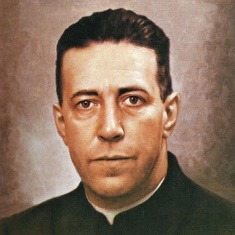 Mapa de árbol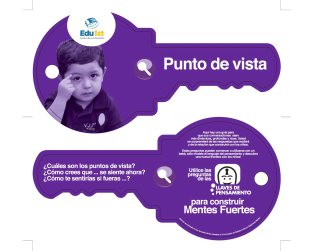 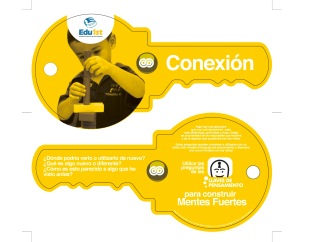 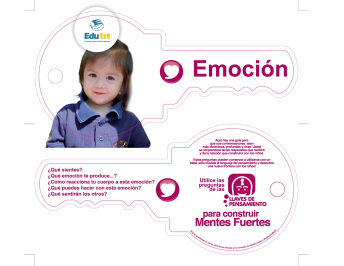 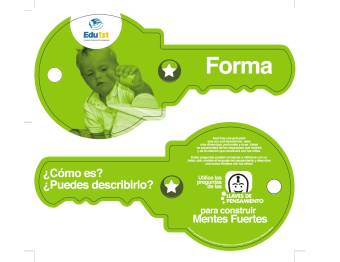 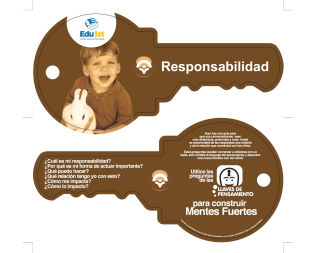 